  Olympische Spelen 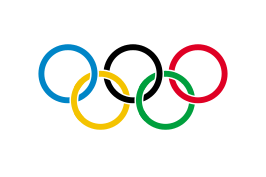 Gemaakt door : Debbie de Goede.